1Деисус на трех досках в трехчастном киоте. ХIХ век.Дерево, левкас, темпера, маслоВероятна поздняя запись.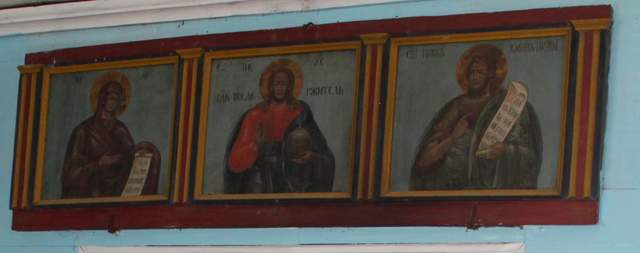 2Великомученица Параскева, в житии 1851 год Дерево, грунт, масло. Иконописец М,К, Сказываев (Владимирская губерния) 130х110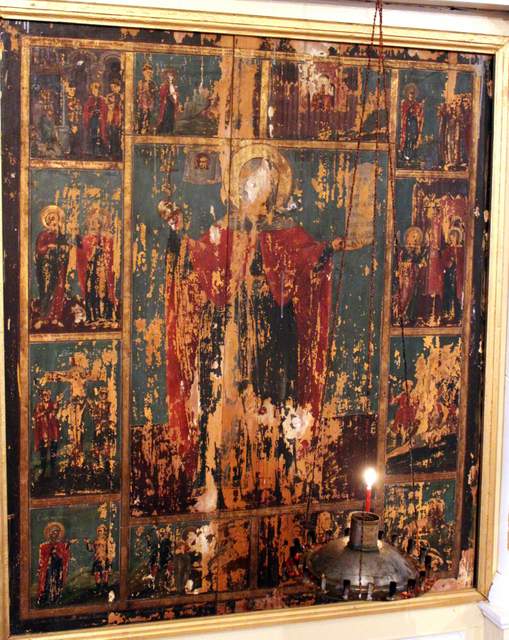 3Богоматерь Тихвинская. Конец ХVIII века
Дерево, левкас, темпера, Оклад -  XIX век размер 90х72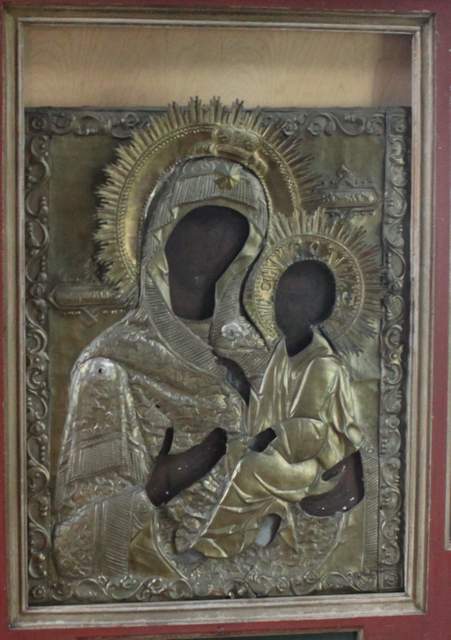 4Богоматерь Тихвинская. Конец ХVIII века
Дерево, левкас, темпера, позолота
Частичная запись на фоне и нимбах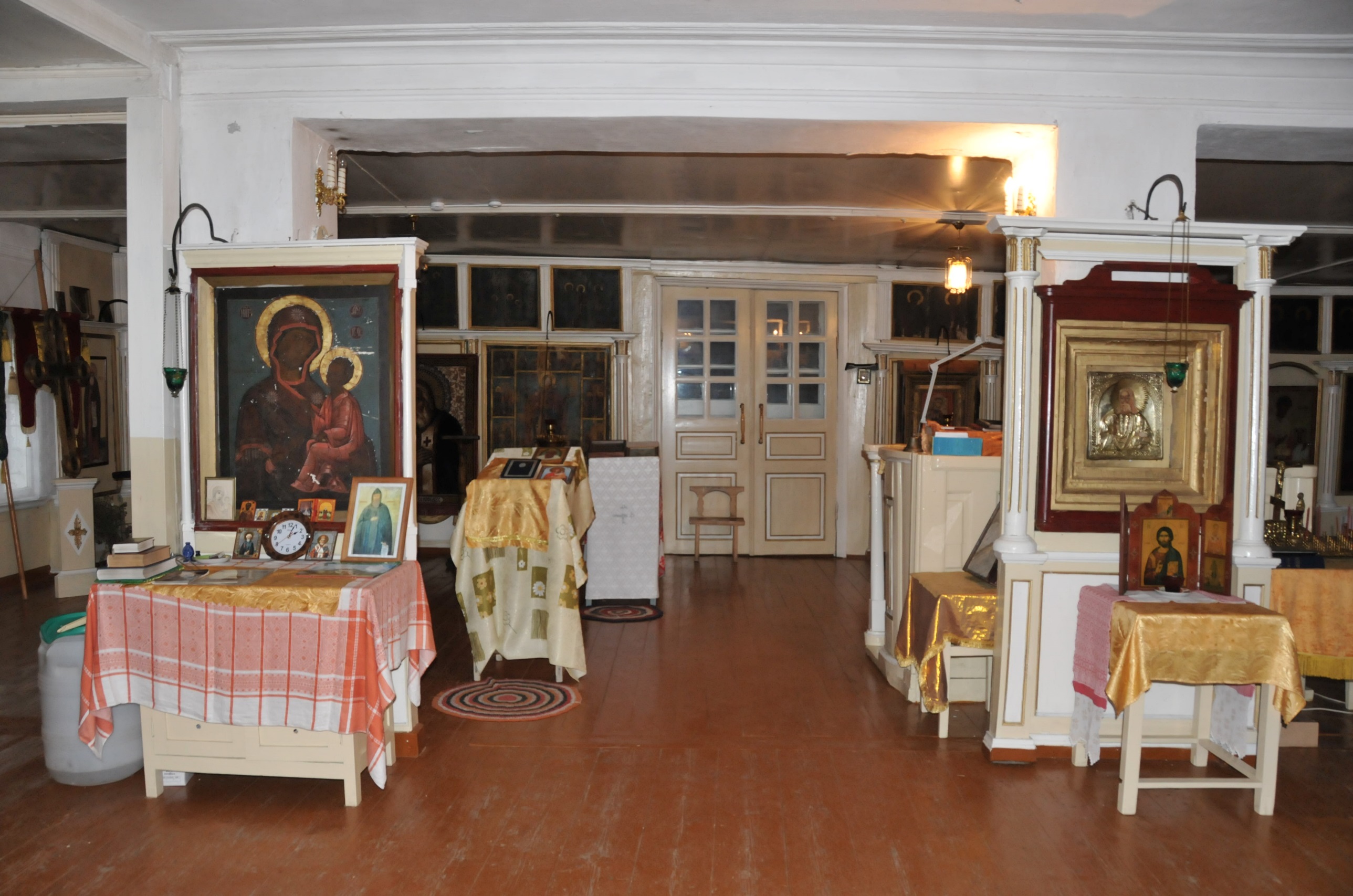 5Избранные святые и праздники: Рождество Христово, Благовещение, Богоявление, Успение, Воскресение Христово; преподобные Александр Свирский, Макарий Желтоводский и др.Дерево, левкас, темпера.Вполне вероятно, что икона ХVII – ХVIII вв, под записью ХIХ века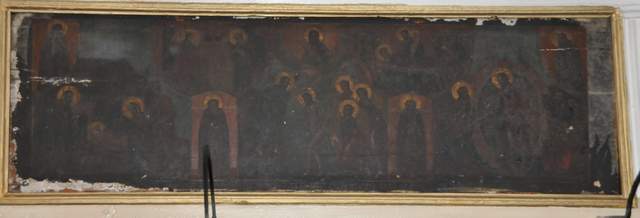 6Икона «Преподобные Зосима и Савватий Соловецкие» Дерево, грунт, смешанная техника (темпера, масло)  Середина – вторая половина XIX века 106х76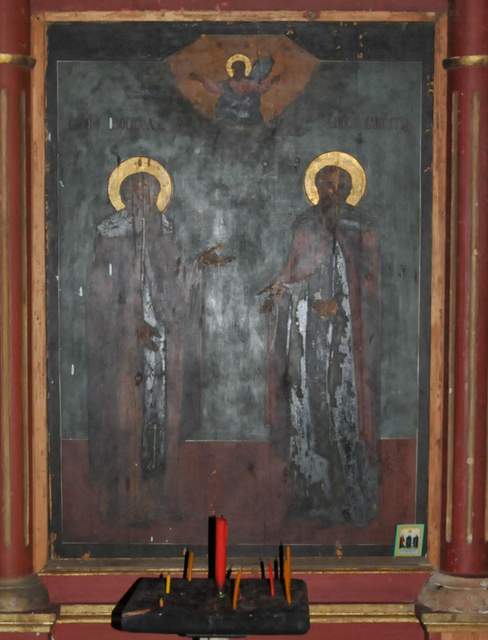 7Икона «Святитель Николай» конец XVIII века Иконописная артель И. И. Богданова-Карбатовского. Дерево, левкас, темпера, позолота. Икона под профилактической заклейкой. 84х69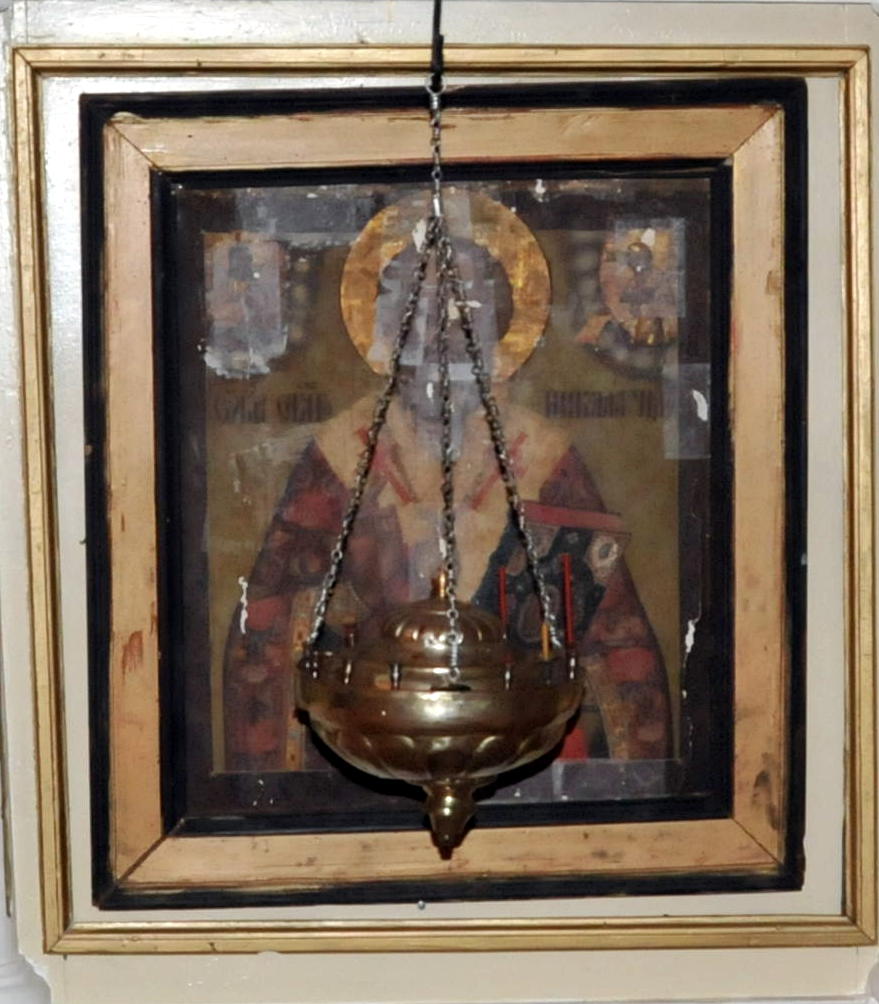 8Икона праотеческого чина написана в конце XVIII века иконописцами артели И.И.Богданова-Карбатовского, но были поновлены в XIX  веке. Дерево, левкас, темпера, позолотаПраотец Авель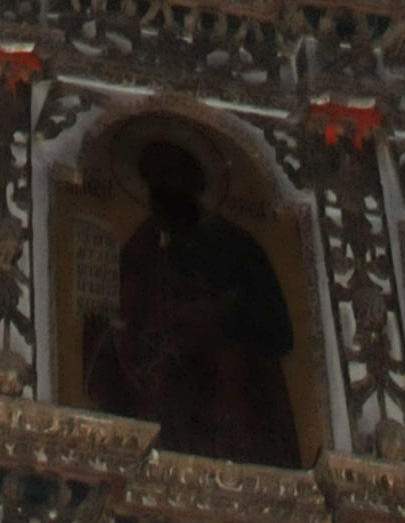 9Икона праотеческого чина написана в конце XVIII века иконописцами артели И.И.Богданова-Карбатовского, но были поновлены в XIX  веке. Дерево, левкас, темпера, позолотаПраотец царь Соломон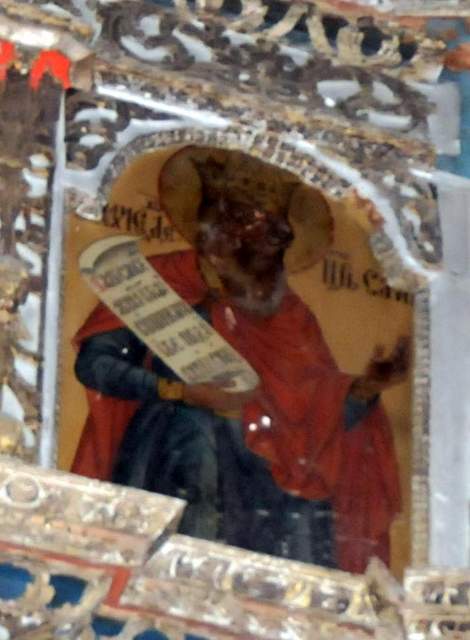 10Икона праотеческого чина написана в конце XVIII века иконописцами артели И.И.Богданова-Карбатовского, но были поновлены в XIX  веке. Дерево, левкас, темпера, позолота???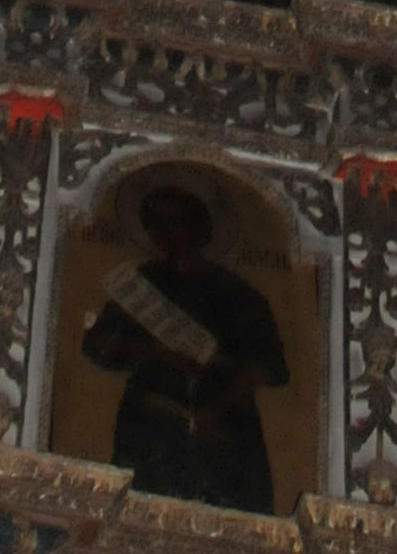 11Икона праотеческого чина написана в конце XVIII века иконописцами артели И.И.Богданова-Карбатовского, но были поновлены в XIX  веке. Дерево, левкас, темпера, позолота???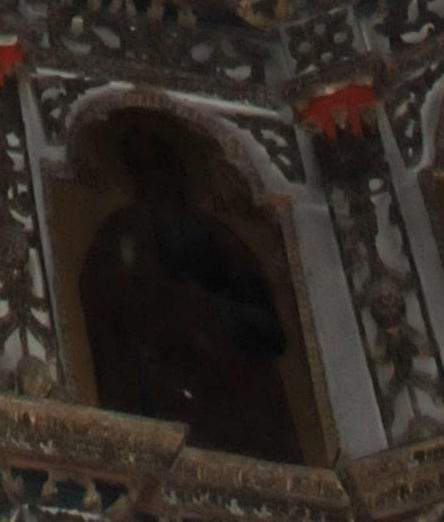 12Икона праотеческого чина написана в конце XVIII века иконописцами артели И.И.Богданова-Карбатовского, но были поновлены в XIX  веке. Дерево, левкас, темпера, позолотаПраотец  Ной ?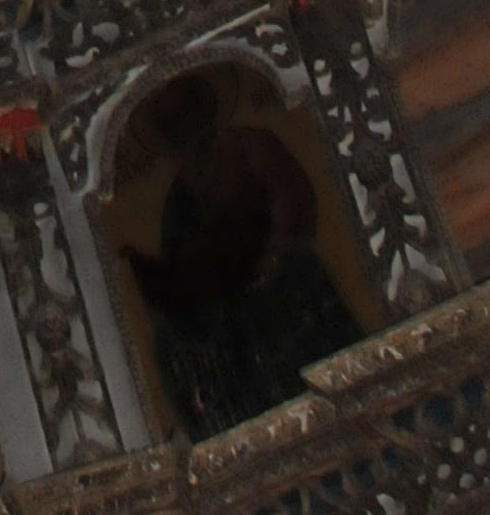 13Икона праотеческого чина написана в конце XVIII века иконописцами артели И.И.Богданова-Карбатовского, но были поновлены в XIX  веке. Дерево, левкас, темпера, позолота???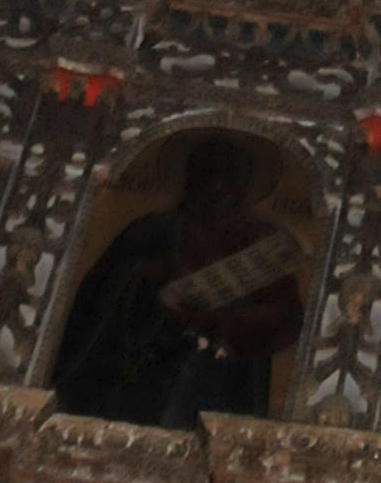 14Икона праотеческого чина написана в конце XVIII века иконописцами артели И.И.Богданова-Карбатовского, но были поновлены в XIX  веке. Дерево, левкас, темпера, позолотаПраотец  Давид ?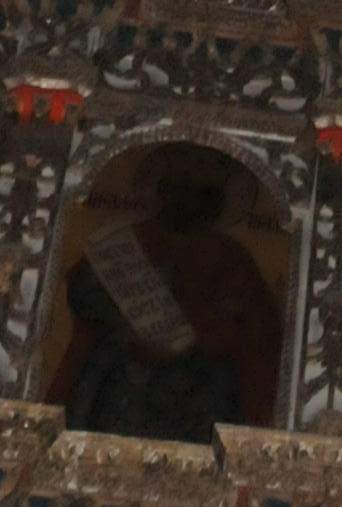 15Икона праотеческого чина написана в конце XVIII века иконописцами артели И.И.Богданова-Карбатовского, но были поновлены в XIX  веке. Дерево, левкас, темпера, позолота???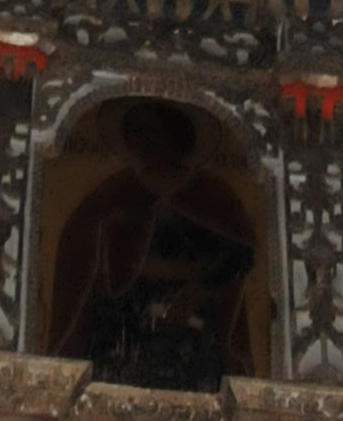 16Икона праотеческого чина написана в конце XVIII века иконописцами артели И.И.Богданова-Карбатовского, но были поновлены в XIX  веке. Дерево, левкас, темпера, позолотаПраведная праматерь Лия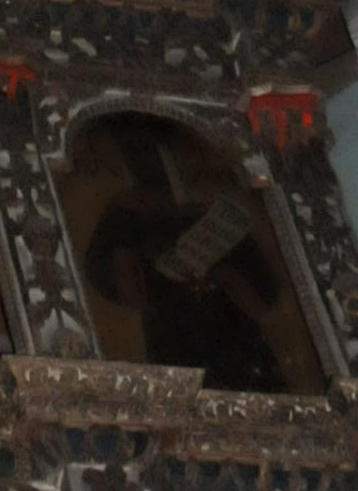 17Икона праотеческого чина написана в конце XVIII века иконописцами артели И.И.Богданова-Карбатовского, но были поновлены в XIX  веке. Дерево, левкас, темпера, позолотаПраотец Адам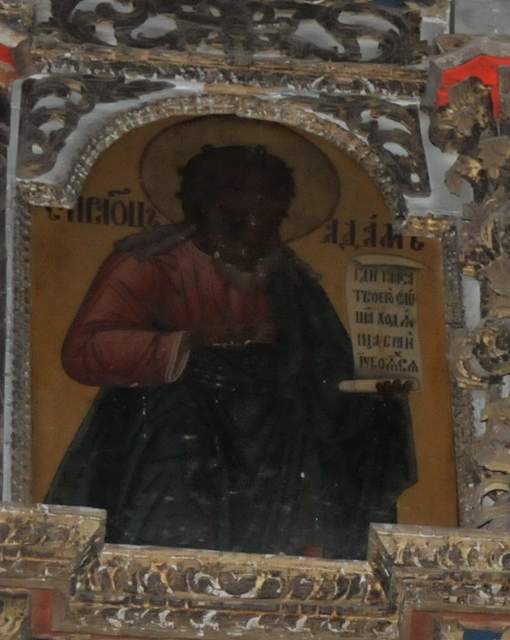 18Икона праотеческого чина написана в конце XVIII века иконописцами артели И.И.Богданова-Карбатовского, но были поновлены в XIX  веке. Дерево, левкас, темпера, позолотаПраотец Иеремия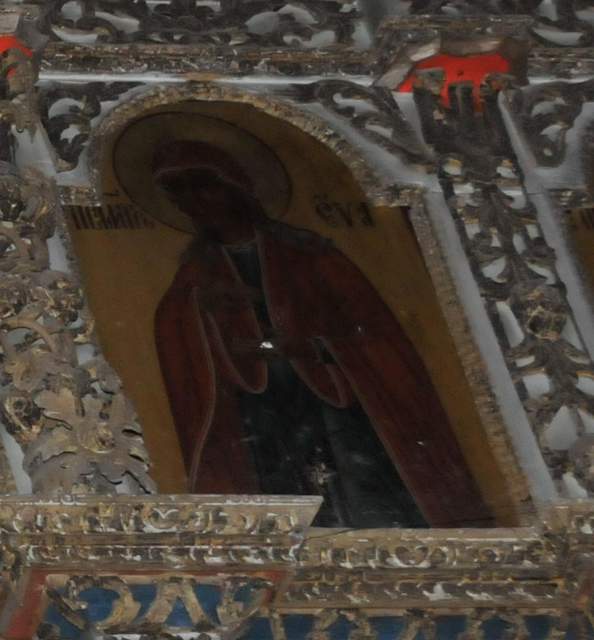 19Икона праотеческого чина написана в конце XVIII века иконописцами артели И.И.Богданова-Карбатовского, но были поновлены в XIX  веке. Дерево, левкас, темпера, позолотаПраотец Иов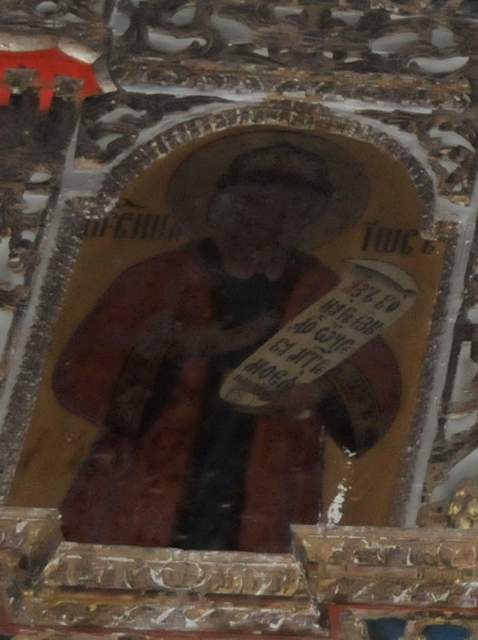 20Икона праотеческого чина написана в конце XVIII века иконописцами артели И.И.Богданова-Карбатовского, но были поновлены в XIX  веке. Дерево, левкас, темпера, позолотаПраотец Исаак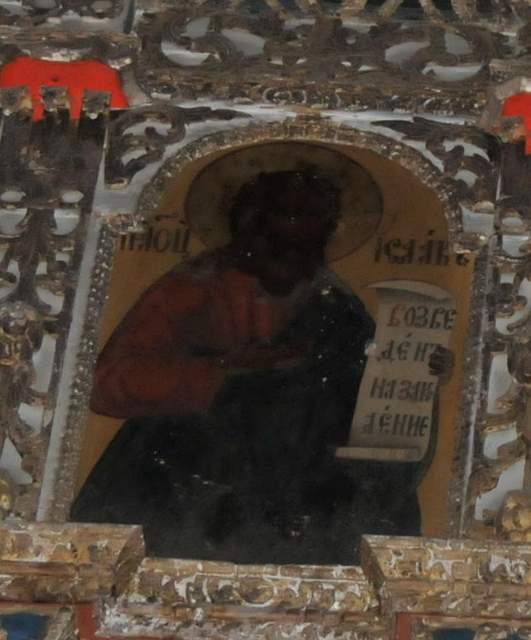 21Икона праотеческого чина написана в конце XVIII века иконописцами артели И.И.Богданова-Карбатовского, но были поновлены в XIX  веке. Дерево, левкас, темпера, позолотаПраотец Лот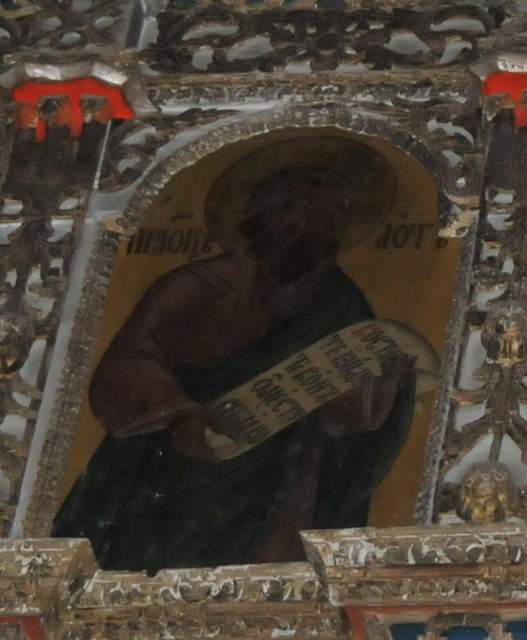 22Икона праотеческого чина написана в конце XVIII века иконописцами артели И.И.Богданова-Карбатовского, но были поновлены в XIX  веке. Дерево, левкас, темпера, позолотаПраматерь Ревекка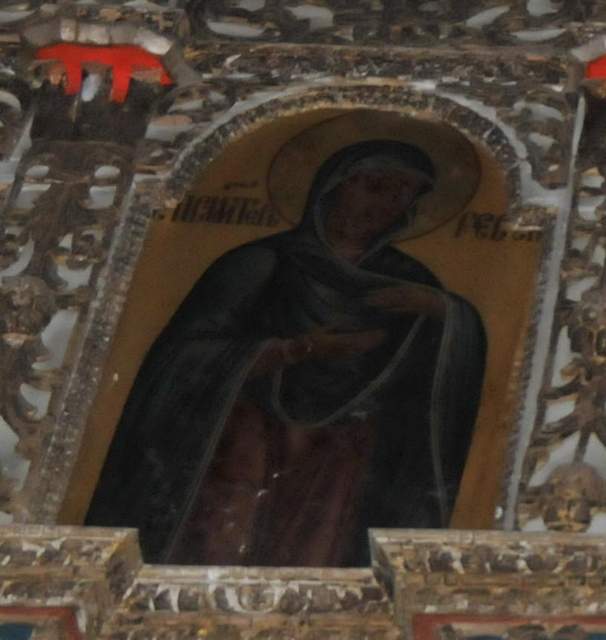 23Икона праотеческого чина написана в конце XVIII века иконописцами артели И.И.Богданова-Карбатовского, но были поновлены в XIX  веке. Дерево, левкас, темпера, позолотаиконостас Саваоф  Отечество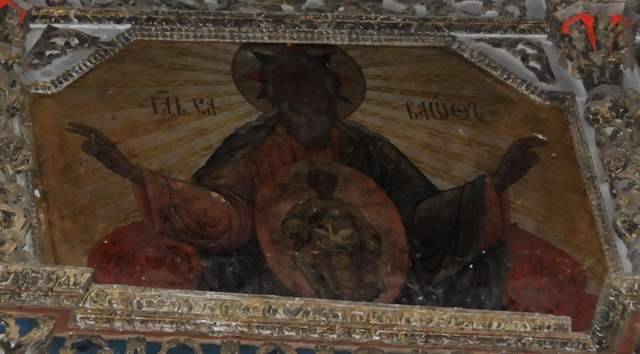 24Икона праотеческого чина написана в конце XVIII века иконописцами артели И.И.Богданова-Карбатовского, но были поновлены в XIX  веке. Дерево, левкас, темпера, позолотаПраматерь Сарра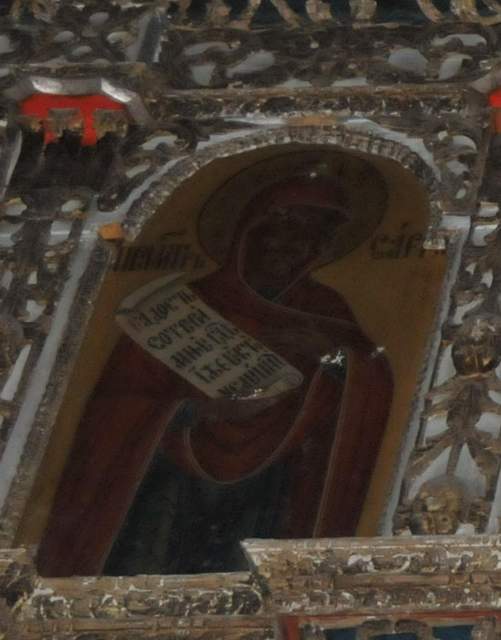 25Икона праотеческого чина написана в конце XVIII века иконописцами артели И.И.Богданова-Карбатовского, но были поновлены в XIX  веке. Дерево, левкас, темпера, позолотаПраотец Сим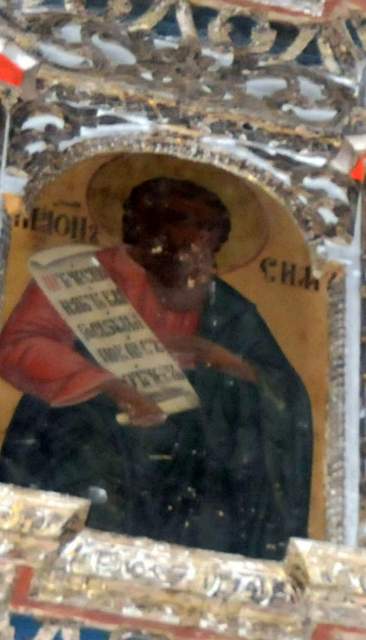 26Икона праотеческого чина написана в конце XVIII века иконописцами артели И.И.Богданова-Карбатовского, но были поновлены в XIX  веке. Дерево, левкас, темпера, позолотаПраотец Сиф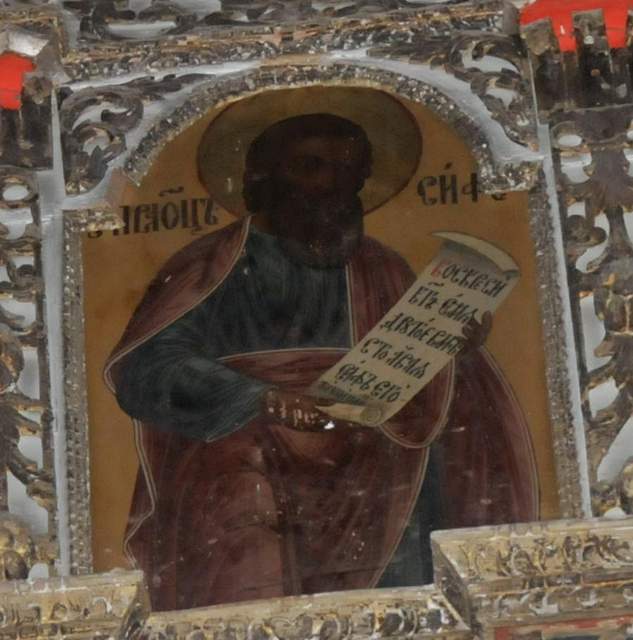 27Икона праотеческого чина написана в конце XVIII века иконописцами артели И.И.Богданова-Карбатовского, но были поновлены в XIX  веке. Дерево, левкас, темпера, позолота Праотец  Мельхиседек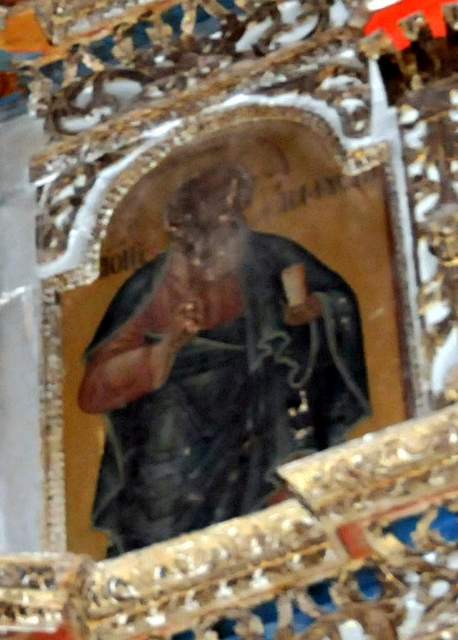 28Икона праотеческого чина написана в конце XVIII века иконописцами артели И.И.Богданова-Карбатовского, но были поновлены в XIX  веке. Дерево, левкас, темпера, позолота Праотец Ламех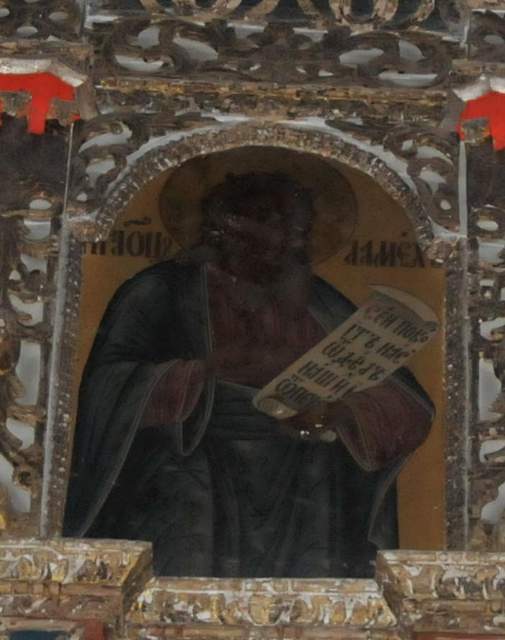 29Икона праотеческого чина написана в конце XVIII века иконописцами артели И.И.Богданова-Карбатовского, но были поновлены в XIX  веке. Дерево, левкас, темпера, позолота Праотец Малелеил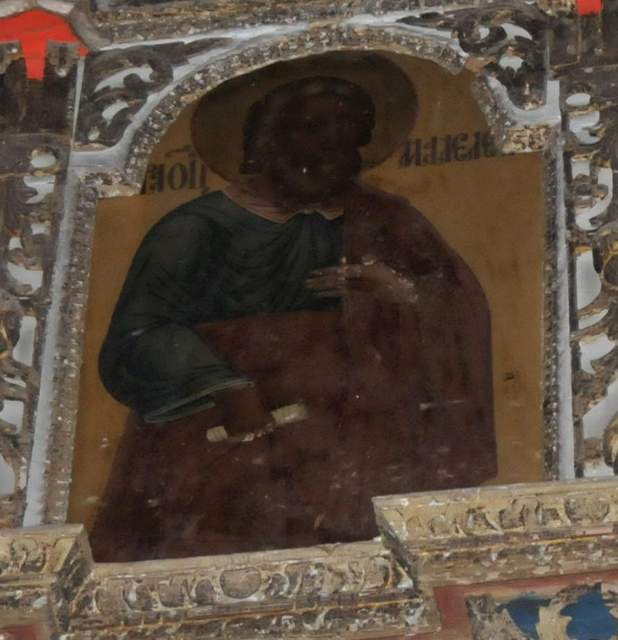 30Икона праотеческого чина написана в конце XVIII века иконописцами артели И.И.Богданова-Карбатовского, но были поновлены в XIX  веке. Дерево, левкас, темпера, позолота Праматерь Ева